.Dance Starts With Weight On Left.Intro: 32 Counts - Starts On Vocals.ROCK R TO R, RECOVER TO L, CROSS SHUFFLE, ROCK L TO L, RECOVER TO R, CROSS SHUFFLE¼ TURN L STEP R BACK, ½ TURN L STEP L FWD, SHUFFLE R,L,R, ROCK L FWD, RECOVER R, L COASTERPOINT TOUCH POINT, TOG, POINT TOUCH POINT TOG, ¼ JAZZ BOX TO RPOINT TOUCH POINT, TOG, POINT TOUCH POINT TOG, ¼ JAZZ BOX TO RRestart 1 On Wall 5 After 16 Counts To 03:00 (Starts 12:00)Restart 2 On Wall 6 After 24 Counts To 09:00 (Starts 03:00)Ending: On Last Wall Dance To Count 14 (Facing 09:00) Then Modify Coaster To Step Back L, ¼ R, Cross L Over R To Finish On 12:00Contact email: cjmifsud@optusnet.com.auMobile: 0402 631 088Sheet Vers: 1Good To Go Easy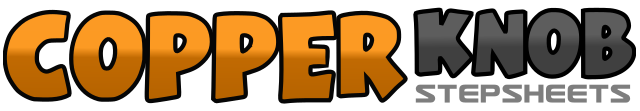 .......Count:32Wall:4Level:High Beginner.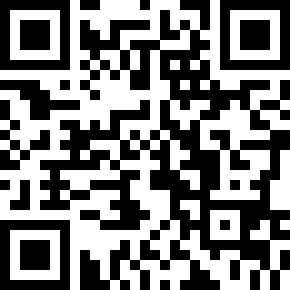 Choreographer:Charlie Mifsud (AUS) - March 2021Charlie Mifsud (AUS) - March 2021Charlie Mifsud (AUS) - March 2021Charlie Mifsud (AUS) - March 2021Charlie Mifsud (AUS) - March 2021.Music:Good to Go (feat. Daphne Willis) - LÒNISGood to Go (feat. Daphne Willis) - LÒNISGood to Go (feat. Daphne Willis) - LÒNISGood to Go (feat. Daphne Willis) - LÒNISGood to Go (feat. Daphne Willis) - LÒNIS........1,2,3&4Rock R To R side, Recover Wgt to L, Cross Shuffle R,L,R5,6,7&8Rock L To L Side, Recover Wgt to R, Cross Shuffle L,R,L (12:00)1,2,3&4Making ¼ Turn L Step Back On R, Making ½ Turn L Step Fwd On L, Shuffle Fwd R,L,R5,6,7&8Rock Fwd On L, Recover Wgt to R, L Coaster Step (03:00)1&2&3&4&Point R To R Side, Touch R Beside L, Point R To R Side, Step R beside L, Point L To L Side, Touch L Beside R, Point L To L Side, Step L beside R5,6,7,8Cross R Over L, Making ¼ Turn R Step Back On L, Step R to R Side, Step L In Front Of R (06:00)1&2&3&4&Point R To R Side, Touch R Beside L, Point R To R Side, Step R beside L, Point L To L Side, Touch L Beside R, Point L To L Side, Step L beside R5,6,7,8Cross R Over L, Making ¼ Turn R Step Back On L, Step R to R Side, Step L In Front Of R (09:00)